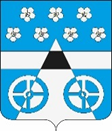 Российская ФедерацияСамарская областьмуниципальный район ВолжскийСОБРАНИЕ ПРЕДСТАВИТЕЛЕЙ СЕЛЬСКОГО ПОСЕЛЕНИЯ ЛопатиноТРЕТЬЕГО  созываРЕШЕНИЕ       от  16 марта 2017 года               №  64          	       	с. ЛопатиноО внесении изменений в Правила землепользования и застройки сельского поселения Лопатино муниципального района Волжский Самарской областиВ соответствии со статьей 33 Градостроительного кодекса Российской Федерации, пунктом 20 части 1, частью 3 статьи 14 Федерального закона от 06.10.2003 № 131-ФЗ «Об общих принципах организации местного самоуправления в Российской Федерации», с учетом заключения о результатах публичных слушаний по проекту изменений в Правила землепользования и застройки сельского поселения Лопатино муниципального района Волжский Самарской области от 03.03.2017г., Собрание представителей сельского поселения Лопатино муниципального района Волжский Самарской области решило:1. Внести следующие изменения в Правила землепользования и застройки сельского поселения Лопатино муниципального района Волжский Самарской области, утвержденные решением Собрания представителей сельского поселения Лопатино муниципального района Волжский Самарской области от 25.12.2013 № 112 (далее – Правила):в статье 39 Правил градостроительный регламент территориальной зоны «П1 Производственная зона»» дополнить условно разрешенным видом использования земельных участков и объектов капитального строительства следующего содержания:2. Опубликовать настоящее решение в газете «Волжская новь» в течение десяти дней со дня принятия.3. Настоящее решение вступает в силу со дня его официального опубликования.Председатель Собрания представителейсельского поселения Лопатиномуниципального района ВолжскийСамарской области							А.И. АндреяновВид разрешенного использованияДеятельность, соответствующая виду 
разрешенного использования«Трубопроводный транспортРазмещение нефтепроводов, водопроводов, газопроводов и иных трубопроводов, а также иных зданий и сооружений, необходимых для эксплуатации названных трубопроводов»